ΕΛΛΗΝΙΚΗ ΔΗΜΟΚΡΑΤΙΑ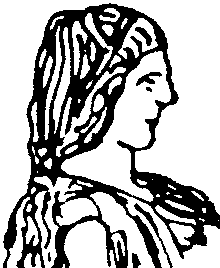 ΓΕΩΠΟΝΙΚΟ ΠΑΝΕΠΙΣΤΗΜΙΟ ΑΘΗΝΩΝΣΧΟΛΗ ΤΡΟΦΙΜΩΝ, ΒΙΟΤΕΧΝΟΛΟΓΙΑΣ ΚΑΙ ΑΝΑΠΤΥΞΗΣΤΜΗΜΑ ΕΠΙΣΤΗΜΗΣ ΤΡΟΦΙΜΩΝ ΚΑΙ ΔΙΑΤΡΟΦΗΣ ΤΟΥ ΑΝΘΡΩΠΟΥΑθήνα  3-9-2018ΑΝΑΚΟΙΝΩΣΗΑνακοινώνεται στους φοιτητές ότι οι εξετάσεις της θεωρίας και του εργαστηρίου  του μαθήματος «Γεωργικές Βιομηχανίες» θα πραγματοποιηθούν, όπως έχει αναρτηθεί και στο Πρόγραμμα της εξεταστικής,  την Πέμπτη 13 Σεπτεμβρίου 2018 και ώρες                     8:00 π.μ.  – 11:00 π.μ. στο Αμφιθέατρο Κουτσομητόπουλου, σύμφωνα με το παρακάτω πρόγραμμα :Η εξεταστέα ύλη για το μάθημα έχει ως εξής:     Από το Τμήμα Επιστήμης Τροφίμων & Διατροφής του Ανθρώπου8:00 π.μ. – 9:00 μ.μ.εξέταση της Θεωρίας για όλα τα Τμήματα9:00 μ.μ. – 10:00 μ.μεξέταση του Εργαστηρίου για τα Τμήματα  α) Επιστήμης Φυτικής Παραγωγής&β) Αξιοποίησης Φυσικών Πόρων & Γεωργικής Μηχανικής10:00 μ.μ. – 11:00 π.μ.εξέταση του Εργαστηρίου για τα Τμήματα                                         α) Επιστήμης Ζωικής Παραγωγής & Υδατοκαλλιεργειών,β) Βιοτεχνολογίαςγ) Αγροτικής Οικονομίας & ΑνάπτυξηςΘεωρία:3 φυλλάδια (Χημεία Τροφίμων, Μηχανικής Τροφίμων & Γαλακτοκομίας)  ανηρτημένα στο e-class.Εργαστήριο:α) για την ενότητα της Χημείας Τροφίμων θα εξεταστούν τα κεφάλαια  Οξυμετρία, Διαθλασιμετρία, Απόσταξη, Φωτομετρία από το φυλλάδιο με τις εργαστηριακές ασκήσεις στο e-classβ) για την ενότητα της Γαλακτοκομίας θα εξεταστεί όλη η ύλη που                       περιλαμβάνεται στο φυλλάδιο με τις εργαστηριακές σημειώσεις,                      στο e-class.                                                                                                       